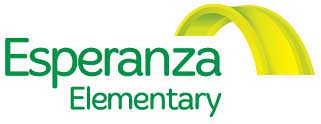 BOARD MEETING6:00 – 7:30 PM, Thursday, May 25, 2017Esperanza School Meeting Room * 4956 W 3500 S, West Valley City, UT 84120AGENDAWELCOME & INTRODUCTIONS FINANCIAL REPORT – Brian Cates/Red AppleACTION ITEM Review/approve minutes from April 27, 2017 board meeting Sign statement of Conflict of Interest, if needed Policy Change regarding retirement fund management
DISCUSSION/INFORMATION ITEMSExecutive Director/Principal report Enrollment ReportRetention ReportNew salary structureEvents CalendarTestingSchool SurveysCultural activitiesPrincipal’s Club90:10 reportPTO report Past activity report FundraisingOther activities coming up Set next board meeting dateCommitteesGovernanceFinanceAcademicCulturalADJOURNANNOUNCEMENTS:Next board meeting –June 22, 2017 * 6:00-7:30pm, Esperanza Elementary School